Командование командно-инженерного факультета (автомобильно-дорожного) Военной академии материально-технического обеспечения имени генерала армии А. В. Хрулёва, г. Санкт-Петербург (далее — КИФ (АД) ВАМТО) обращается к Вам с предложением о консолидации усилий и координации действий при проведении информационно-разъяснительной и профессионально-ориентационной работы среди старшеклассников и их родителей (законных представителей). Просим разместить на ваших электронных ресурсах, в социальных сетях (группы «Telegram» и т.д.) агитационные материалы о нашей академии.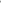 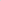 Уважаемый абитуриент!Выбирая вуз Министерства обороны Российской Федерации для получения высшего образования, Вы выбираете широкие возможности для самореализации, достойный уровень жизни, высокий социальный статус,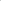 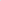 Вы выбираете профессию офицера, а офицерский корпус-главный стержень Вооруженных Сил России, нравственные качества, умственные и физические способности, которые Вы приобретете во время учебы, позволят Вам стать ценным специалистом в своем деле и занять достойное место в обществе. В этом Вам помогут лучшие педагоги, командиры, специалисты, которые собраны в вузах Минобороны России.Особое место в образовательных программах российских военных вузов занимает развитие характера и привитие лидерских качеств будущим офицерам.Осваивая «науку побеждать», Вы получите не только профессиональные навыки, но и значительно расширите свой кругозор, научитесь работать с людьми, находить правильные ответы на непростые вопросы, которые задает нам сама жизнь. Военное образование — правильный выбор патриота России!Обучением курсантов в ВА МТО занимается командно-инженерный факультет (автомобильно-дорожный). Он был образован в 1999 г. Возглавляет факультет кандидат технических наук, полковник Жога Сергей Владимирович. Факультет осуществляет подготовку офицеров для системы материально-технического обеспечения Вооруженных Сил Российской Федерации по трем программам высшего профессионального образования:1. Строительство, эксплуатация, восстановление и техническое прикрытие военно-автомобильных дорог; (русский язык, физика, математика. проф)2. Строительство, эксплуатация, восстановление и техническое прикрытие мостов и переправ; (русский язык, физика, математика. проф)3. Тыловое обеспечение (организация перевозок и управление на транспорте) (русский язык, обществознание, математика. проф)Телефон для справки:+7 (965) 747-76-89 (Начальник курса командно-инженерного факультета (автомобильно-дорожного) Старший лейтенант Степанов Кирилл Андреевич)+7 (909) 590-43-49 (Заместитель начальника командно-инженерного факультета (автомобильно-дорожного) Румянцев Алексей Евгеньевич)С подробной информацией вы можете ознакомиться перейдя по ссылке: https://disk.yandex.ru/d/VlKx08t55sheHg или по QR-коду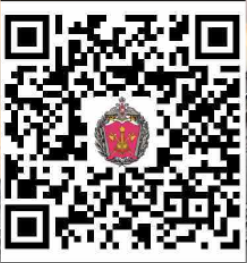 Надеемся на обратную связь с предоставлением фото-видео материалов о получении, доведении и размещении агитационных материалов в стенах вашего образовательного учреждения. Обратную связь осуществить на электронный адрес kif_ad_vamto23@mail.ruНадеемся на Вашу поддержку и дальнейшее сотрудничество!Заместитель начальника командно-инженерного факультета (автомобильно-дорожного) Военной академии материально-технического обеспечения имени генерала армии А.В. Хрулёва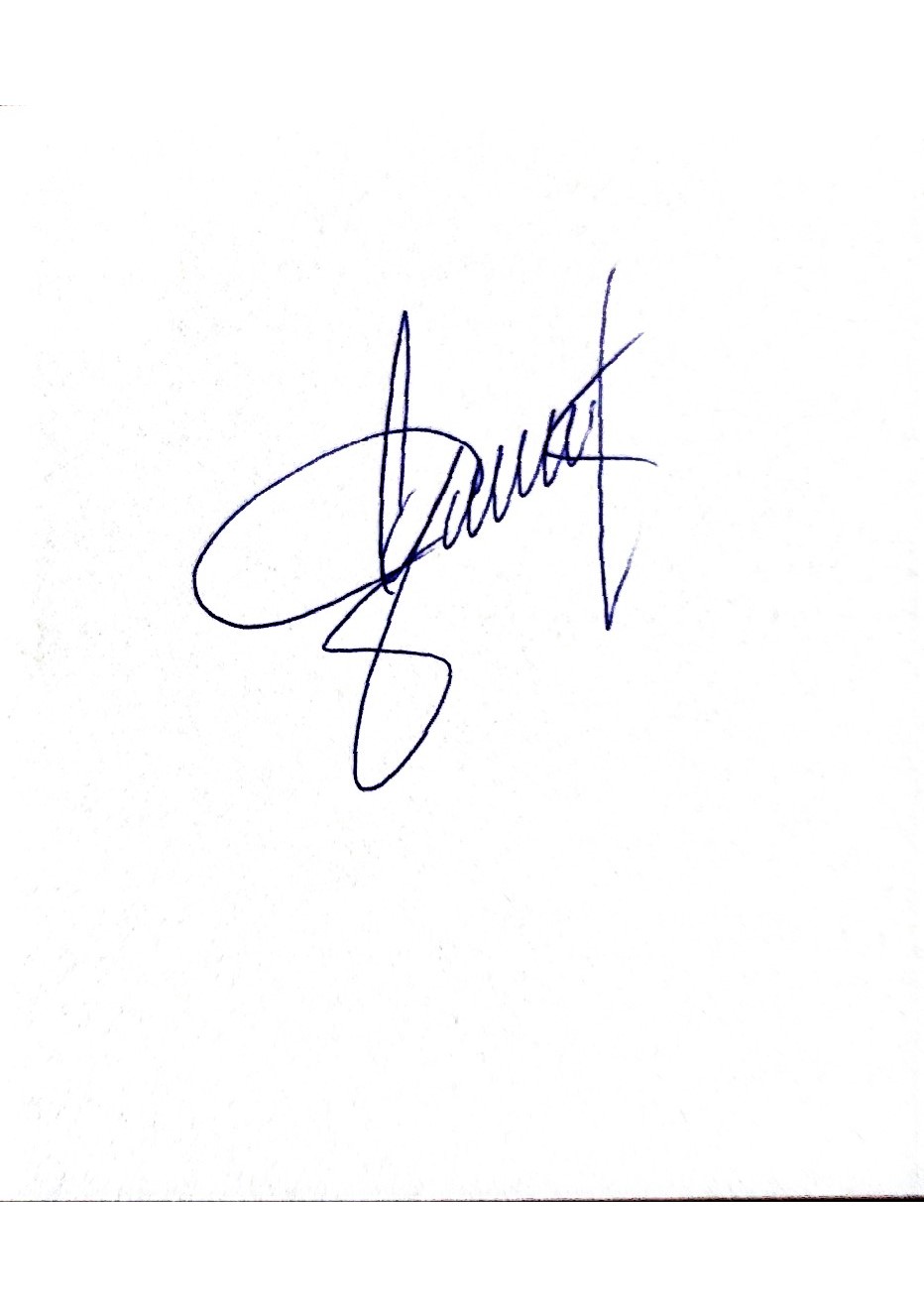             подполковник                                                     А. Румянцев